Materialblatt_Demokratie_16: Verbale Diskriminierung/Sprachtests„Worte können sein wie winzige Arsendosen.Sie werden unbemerkt verschluckt,sie scheinen keine Wirkung zu tun,und nach einiger Zeit ist die Giftwirkung doch da.“Victor KlempererHate Speech konkret zu definieren oder zu katalogisieren, ist kaum möglich, denn was Hate Speech ist, ist immer vom Kontext abhängig. [...] Sprache wird in erster Linie in dem Rahmen, in dem sie angewandt wird, zu Hate Speech. [...] Grundlage für Hate Speech ist immer eine bestehende Diskriminierung von Gruppen aufgrund von Hautfarbe, Gender, Sexualität, ethnischem Hintergrund oder Religion. Hate Speech funktioniert nur, wenn sie eine kollektiv verankerte Abwertung anspricht und in Einklang mit gesellschaftlicher Diskriminierung steht. [...]Grundsätzlich gilt zu fragen: Wie wird eine Bezeichnung benutzt? Wird das Wort schwarz abwertend verwendet mit Bezug auf Schwarze Menschen? Wird ‚Mädchen’ als Beleidigung benutzt, weil ein Verständnis vorliegt, demzufolge Mädchen minderwertig seien? Für Formen der verbalen Diskriminierung gibt es hilfreiche Tests, die einen Einblick geben: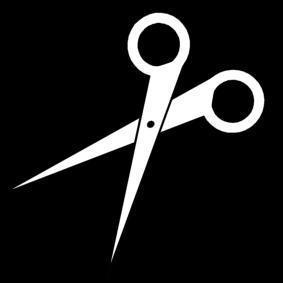 Elemente von Hate Speech:Gleichsetzung: 		Juden = Israel Schwarze = AfrikaVerschwörungstheorien: 	Israel hat einen Anschlag auf die eigene Bevölkerung inszeniert, um von der Kritik an der Außenpolitik abzulenken.De-realisierung (eine verzerrte, realitätsabgehobene Konzeptualisierung durch Ausblendung von Fakten oder in Form von Falschaussagen):Alle Politiker hassen Deutschland.Gegenüberstellung von Wir- und Ihr-Gruppe und das Konstruieren eines Handlungszwangs: Wenn wir uns von denen weiter auf der Nase herumtanzen lassen, werden wir alle sterben.Normalisierung von bestehenden Diskriminierungen:Ist doch kein Wunder, dass die Schwarzen so behandelt werden.3D-Test für Antisemitismus:Dämonisierung, Doppelstandards, DelegitimierungD ämonisierung: Juden sind das größte Übel der Welt.D oppelstandards: Wenn es Juden tun ist es schlimmer.D elegitimierung: Judentum und Israel gehören abgeschafft.(Quelle: www.hagalil.com/antisemitismus/europa/Nathan Sharansky.htm)Hate Speech, die zu konkreten Taten aufruft.Hierbei handelt es sich um gefährliche Agitation, die dann auch – nicht selten – in die Tat umgesetzt wird. Eine Debatte ist hier kaum möglich.Beispiel: Tod den Juden!Beispiel: Ausländer raus!Indirekte Hate Speech.Auf den ersten Blick handelt es sich hierbei nicht um gefährliche Agitation. Denken wir die Aussage jedoch konsequent zu Ende, unterstützt und legitimiert sie bestehende Gewalt. Eine Debatte ist sehr schwer zu führen.Beispiel: Israel muss liquidiert werden.Beispiel: Das Asylrecht gehört abgeschafft.Uniformierte Aussagen.Diese Aussagen basieren auf falschem Wissen. Hier lohnen sich die Debatte und der Versuch durch Fakten Einfluss zu nehmen.Beispiel: ISIS wird von Israel bezahlt.Beispiel: Die Ausländer beuten Sozialsysteme aus.Aneignung von Hate Speech als Kompensation.Die Aneignung diskriminierender Sprache bzw. besonders harte Wortwahl gegen die Diskriminierung kann als Kompensation funktionieren. Eine Debatte ist hier allenfalls notwendig, um betroffenen Gruppen zur Seite zu stehen.Beispiel: Denn wenn sich die Juden wieder zu Herren aufschwingen statt zu kuschen, bedarf es blonder Knaben, ihnen ihre Grenzen aufzuzeigen (Leo Fischer in Konkret 8/14).Beispiel: Die Gruppe Kanak Attack eignete sich den Begriff Kanake an (www.kanak-attak.de).BÜRGER-Test für Rassismus:Barbarisierung: Die grundsätzlichen Annahmen, nicht-weiße Kulturen seien barbarischBeispiel: „In Afrika haben sie halt nicht so eine zivilisierte Gesellschaft.“Überzeichnung: Die Comic-hafte Darstellung Schwarzer Menschen und der Schwarzen Menschen zugewiesenen KulturBeispiel: Bilder von Schwarzen Menschen im Baströckchen mit großen LippenRassifizierung: Die Einteilung der Menschen in verschiedene Rassen und die Zuweisung von sozialen, kulturellen und religiösen Eigenschaften auf der zugewiesenen Rasse basierendBeispiel: „Schwarze haben alle so Naturreligionen und können gut tanzen!“Genetifizierung: Die Annahme, dass „Rassenunterschiede“ genetisch seienBeispiel: Unterschiedliche Hautfarben bedeuten unterschiedliche Gene.Exotisierung: Menschen werden auf Grund ihrer Hautfarbe verniedlicht und exotisiert dargestelltBeispiel: „Ach, diese Leute da aus Afrika, die sind ja so putzig und wild!“Rationalisierung: Der Versuch, rassistische Vorstellungen wissenschaftlich zu untermauern und zu legitimierenBeispiel: „Schwarze und weiße Menschen sind anders, das ist wissenschaftlich nachweisbar.“DON-Test für Sexismus:Degradierung, Objektifizierung, Naturalisierung.D egradierung: Männer sind besser als Frauen.O bjektifizierung: Frauen werden wie Gegenstände behandelt oder dargestellt.N aturalisierung: Männer und Frauen sind natürliche Kategorien, die sich nicht verändern.(Quelle: Julia Schramm)